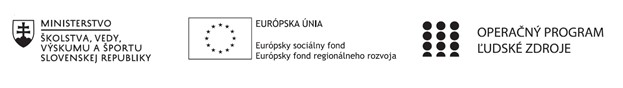 Správa o činnosti pedagogického klubu   Príloha: Prezenčná listina zo stretnutia pedagogického klubu  Príloha správy o činnosti pedagogického klubu                                                                                             PREZENČNÁ LISTINA Miesto konania stretnutia: ZŠ J. A. Komenského, Ulica Komenského 752, 022 04 ČadcaDátum konania stretnutia: 28. októbra 2019Trvanie stretnutia: od 14,00 hod 	do 16,00 hod 	 Zoznam účastníkov/členov pedagogického klubu: 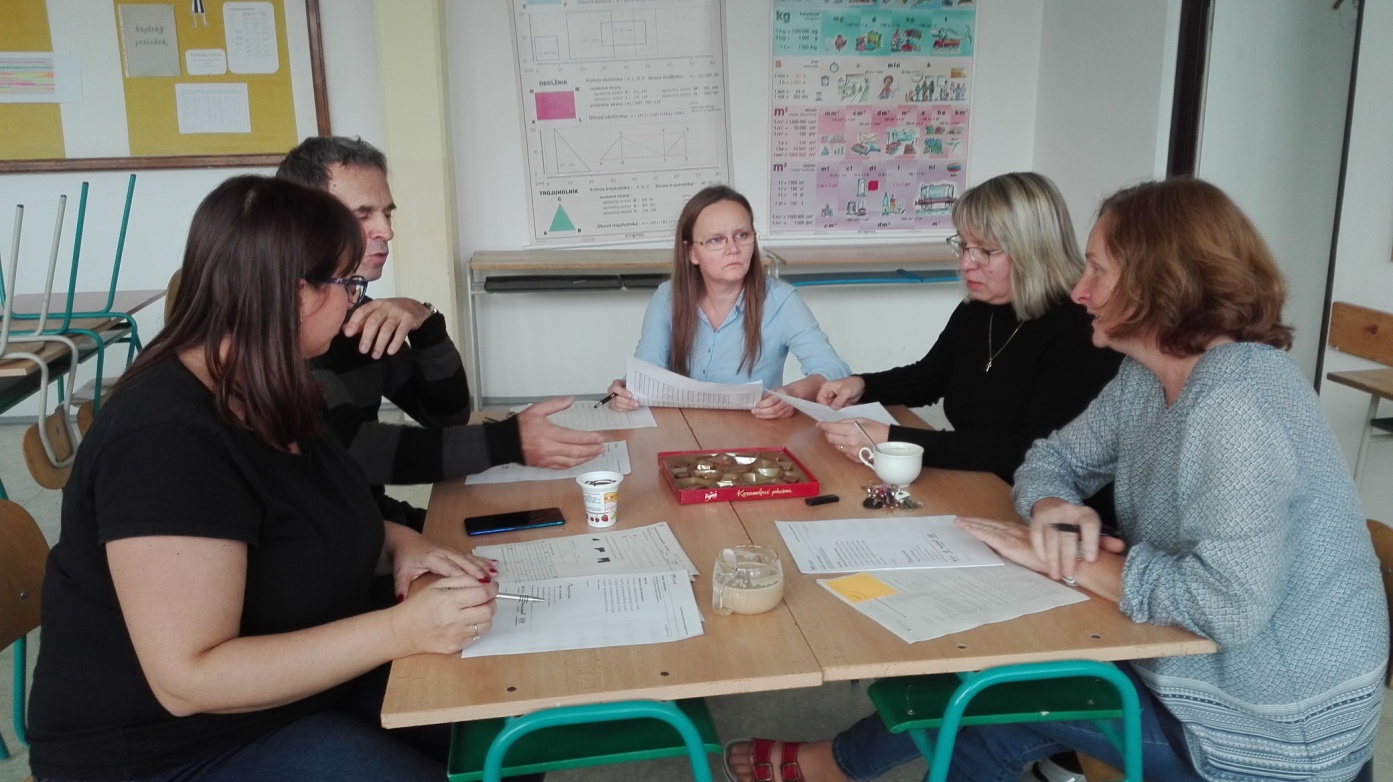 1. Prioritná os Vzdelávanie 2. Špecifický cieľ 1.1.1 Zvýšiť inkluzívnosť a rovnaký prístup ku kvalitnému vzdelávaniu a zlepšiť výsledky a kompetencie detí a žiakov 3. Prijímateľ  Základná škola Jána Amosa KomenskéhoUlica Komenského 752022 04 Čadca4. Názov projektu  Kvalitným vzdelávaním k úspešnému poznaniu5. Kód projektu  ITMS2014+  312011S1646. Názov pedagogického klubu   Pedagogický klub učiteľov matematiky a prírodovedných predmetov7. Dátum stretnutia  pedagogického klubu 28. októbra 20198. Miesto stretnutia  pedagogického klubu ZŠ J. A. Komenského Čadca 9. Meno koordinátora pedagogického klubu  Mgr. Zuzana Račková10. Odkaz na webové sídlo zverejnenej správy  www.zskomenskehoca.edu.sk 	11. Manažérske zhrnutie: Projektové vyučovanie zamerané na zvyšovanie prírodovednej, čitateľskej a matematickej gramotnosti.Charakteristika projektového vyučovaniaDiskusiaKľúčové slová – vyučovanie, projektové vyučovanie, význam pre prax     
 12. Hlavné body, témy stretnutia, zhrnutie priebehu stretnutia:  
Charakteristika projektového vyučovania            Členovia klubu začali stretnutie diskusiou o podstate projektového vyučovania. Vo svojich vyjadreniach sa zhodli s L. Zormanovou  (Výukové metódy v pedagogice, 2012), ktorá  tvrdí, že „projektová metóda je taká výučbová metóda, v ktorej sú žiaci vedení k samostatnému spracovaniu určitých projektov, čo sú komplexné úlohy či problémy späté so životnou realitou. Charakteristickým znakom projektovej výučby je cieľ, ktorý je predstavovaný určitým konkrétnym výstupom, t. j. výrobkom, praktickým riešením problému atď. Projekty majú často podobu integrovaných tém, využívajú medzipredmetové vzťahy“.              Vyučujúci si uvedomujú, že v súčasnej explózii informácií je veľmi dôležité  vedieť vyhľadať informácie, spracovať a využiť v praktickom živote.  Žiak musí vedieť, prečo sa učí, aký je cieľ jeho snaženia, ako využije v živote to, čo sa v škole naučil.  U žiakov je potrebné rozvíjať schopnosť hľadať a nájsť súvislosti medzi javmi, riešiť problém, vytvoriť konkrétny produkt ako výsledok určitého procesu, vysloviť a zdôvodniť svoj názor, argumentovať, nielen získavať poznatky, ktoré sú súčasťou obsahu učiva, ale rozvíjať svoj osobnostný rozmer, vlastnosti ako samostatnosť, zodpovednosť, cieľavedomosť.            Na stretnutí pracovali s materiálom, ktorý spracovala  D. Bačová a kol., Projektové vyučovanie v edukačnom procese, dostupné na internete:        https://mpc-edu.sk/sites/default/files/publikacie/bacova_kol_projekt_vyucovanie_web.pdfDiskusia.            V diskusii členovia klubu rozoberali projekty, ktoré realizujú na svojich hodinách. Napríklad vo fyzike žiaci zhotovujú jednoduché modely  fyzikálnych zariadení, meracích prístrojov, modely demonštrujúce rôzne prírodovedné zákonitosti. Takýto spôsob vyučovania je však veľmi časovo aj materiálne náročný na prípravu a realizáciu.  
       13. Závery a odporúčania:  
Vo vyučovaní budeme pokračovať vo využívaní projektovej vyučovacej metódy, rovnako ako doteraz, budeme sa snažiť viac prihliadať na medzipredmetové vzťahy. Jednou z foriem je aj nami navrhnutá aktivita PRIBOJ – súťažné popoludnie žiakov zamerané na prírodovedné a matematické aktivity. Túto aktivitu plánujeme zrealizovať v apríli budúceho roku.14. Vypracoval (meno, priezvisko)  Mgr. Andrea Poláčková15. Dátum  28.10.201916. Podpis 17. Schválil (meno, priezvisko)  Mgr. Zuzana Račková18. Dátum 28.10.201919. Podpis  Prioritná os: Vzdelávanie Špecifický cieľ: 1.1.1 Zvýšiť inkluzívnosť a rovnaký prístup ku kvalitnému vzdelávaniu a zlepšiť výsledky a kompetencie detí a žiakov Prijímateľ:  Základná škola Jána Amosa Komenského, 
 Ulica Komenského 752, 022 04 ČadcaNázov projektu:  Kvalitným vzdelávaním k úspešnému poznaniuKód ITMS projektu:  312011S164Názov pedagogického klubu:  Pedagogický klub učiteľov matematiky a prírodovedných   
 predmetovč. Meno a priezvisko Podpis Inštitúcia  1. Mgr. Zuzana RačkováŽŠ J. A. Komenského, Čadca  2. Ing. Eva Václaviková ŽŠ J. A. Komenského, Čadca 3. Mgr. Andrea Poláčková ŽŠ J. A. Komenského, Čadca 4. Mgr. Zuzana Vyšlanová ŽŠ J. A. Komenského, Čadca 5. Mgr. Vladimír Vlček ŽŠ J. A. Komenského, Čadca